What’s Happening Today?Let’s Talk About Making Good Choices at SchoolWhat does “making good choices mean?”  We have to be in control of our thoughts, words, and actions. Sometimes it’s hard to make a good choice if we’re mad, if we want something, or if we see someone else do something and we join in.It’s easy to make good choices at school if we remember 3 things:Be KindBe SafeBe ResponsibleBe Kind (helpful, not hurtful; nice words and actions)Be Safe (walk in hall, hands and feet to self, stay in own space)Be Responsible (“own” your mistakes; be accountable for your actions)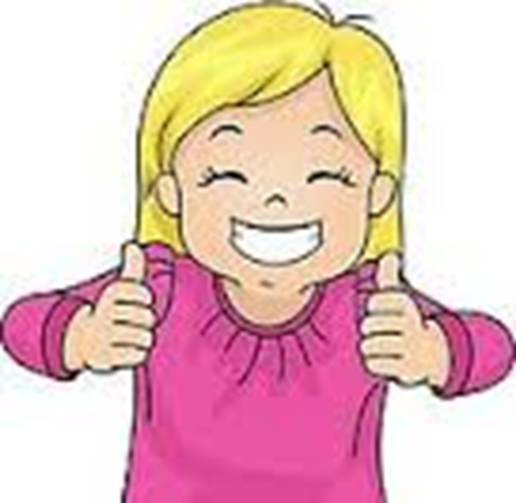 So what do YOU think?Get your magnet!